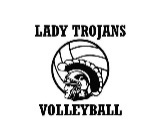 2023 Lady TrojansHigh School Volleyball ScheduleAug 7	@Erick		JV & V		4pm Aug 8	@ Sperry		JV & V		4pmAug 11 & 12	@ Verdigris Tournament	Varsity Only	all dayAug 14	@ Tulsa Webster	JV & V		4:30 pmAug 26	@ Choteau-Mazie Tournament 	Varsity Only	all dayAug 29	@Chisholm		JV & V		4pmAug 31	vs Amber-Pocasset  JV & V		4:30pmSept 5	@ Corn Bible	JV & V		4:30pmSept 8 & 9	@ Port City Classic   Varsity Only	all daySept 11	vs Covenant Community-Stillwater  5:30Sept 14	vs Yale		JV & V		5:30Sept 19	vs Clinton		JV & V		4:30Sept 22 & 23      Red Carpet Rendezvous  	Varsity only		all daySept 26	vs Weatherford	JV & V		4:30Sept 28	vs Taloga		JV & V		4:30Oct 2		@ OCA		JV & V		5pm